Поселковая администрациясельского поселения  «Поселок Детчино»М а л о я р о с л а в е ц к о г о    р а й о н аК а л у ж с к о й      о б л а с т иПОСТАНОВЛЕНИЕ«16» января 2023 г.                                                                                                                                                            №18Об утверждении персональногосостава Комиссии по соблюдению требований к служебному поведению муниципальных служащих в администрации сельского поселения «Посёлок Детчино» и урегулированию конфликта интересовНа основании Федерального закона от 25.12.2008 N 273-ФЗ "О противодействии коррупции", Федерального закона от 02.03.2007 N 25-ФЗ "О муниципальной службе в Российской Федерации", закона Калужской области от 03.12.2007 г. N 382-ОЗ "О муниципальной службе в Калужской области", Положения «О Комиссии по соблюдению требований к служебному поведению муниципальных служащих в администрации сельского поселения «Посёлок Детчино» и урегулированию конфликта интересов», утвержденное постановлением поселковой администрации сельского поселения «Поселок Детчино» № 140 от «30» марта 2016г.
поселковая администрация сельского поселения «Поселок Детчино»ПОСТАНОВЛЯЕТ:1.Утвердить персональный состав Комиссии по соблюдению требований к служебному поведению муниципальных служащих в администрации сельского поселения «Посёлок Детчино» и урегулированию конфликта интересов(приложение N 1).2.Настоящее постановление вступает в силу с момента его подписания и подлежит официальному опубликованию (обнародованию) и размещению на официальном сайте администрации в сети интернет.3.Постановление от 09.02.2022 года №35 «Об утверждении персонального состава Комиссии по соблюдению требований к служебному поведению муниципальных служащих в администрации сельского поселения «Посёлок Детчино» и урегулированию конфликта интересов» считать утратившим силу.Глава поселковой администрациисельского поселения «Поселок Детчино»                                                 С.Н. КуприковПриложение N 1к постановлению Главы поселковой администрациисельского поселения «Посёлок Детчино»                                                                                              от «16»  января 2023г. N 18Состав комиссии:Председатель комиссии                          Кондакова С.Н., заместитель Главы                                                                         поселковой администрации                                                                         СП  «Поселок Детчино»Заместитель председателя                      Подъяпольская А.В., главный специалист                                                                                   поселковой администрации                                                                                                                               СП «Поселок Детчино»Секретарь комиссии                                Волкова Е.С., ведущий эксперт                                                                         администрации             Члены комиссии:                                     Фетисова В.В., инспектор                                                                        Кузьмук И.В., ведущий специалист  Независимые эксперты по согласованию.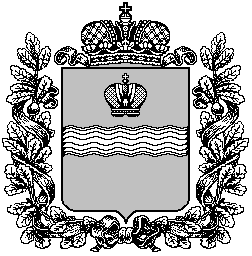 